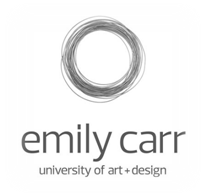 PEGGY ANDERSON “CONTINUE PAINTING” OPPORTUNITYAPPLICATIONThe Peggy Anderson “Continue Painting” Opportunity will provide one annual “opportunity” of up to $500 to an Emily Carr Continuing Studies, non-credit painting student enrolled in the Fall term to take a further Emily Carr painting course by the end of the following calendar year (i.e. 2017 award must be redeemed by December 31, 2018).  The “Fund” is to be used to pay the course tuition (or a portion of the course tuition) plus up to $100 for supplies and materials to a maximum value of $500 per “opportunity.”Interested students must indicate that they wish to be considered for the opportunity and complete and return the form below by Friday, November erd.  The student will be selected randomly by draw from eligible applicants who have submitted a completed form by the deadline. Please note: Emily Carr employees and Peggy Anderson’s family do not qualify for the opportunity, and the opportunity may only be used once.About the Opportunity:Peggy Anderson had a long and successful career in the banking industry. She had planned to spend her retirement years traveling and painting before becoming terminally ill. This opportunity was created by the family to celebrate Peggy’s love of art and sadly unfulfilled desire to paint more.
(Please print clearly – only completed applications will be considered)
I meet the qualifications and wish to participate in the draw to receive the Peggy Anderson “Continue Painting” 	Opportunity.I am a non-credit student currently enrolled in the Continuing Studies painting course titled: 	__________________________________________________________________________________________ .I understand that this opportunity has no cash value and is non-transferrable. I understand that this opportunity may only be used to enroll in a Continuing Studies painting course within the 	next twelve (12) months and purchase painting supplies. I understand that the course tuition is non-refundable should I withdraw from the course.If my name is drawn to receive the Peggy Anderson “Continue Painting” Opportunity:I agree to have my name provided to the fund contactI agree to have my name used for publicity by Emily Carr on their website, media release, and donor reportsName:									Student #:Address:City/Prov/Postal Code:Phone:						Email:Signature:								Date:Please return the completed application to csinfo@ecuad.ca by 12pm, Friday, November 3rd. The winner of the “opportunity” will be advised by mid-late November. Thank you!